PLACES TO GO FOR ICE CREAM!!!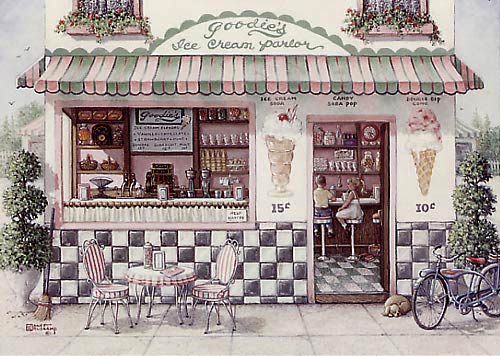 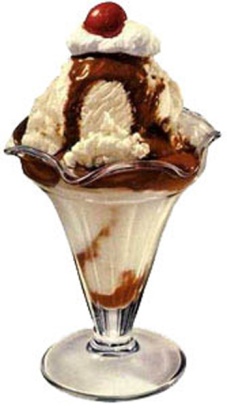 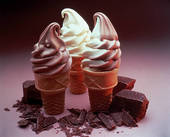 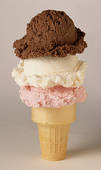 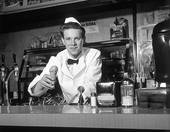 Gazebo207-647-2231The ScoopRt. 302 Bridgton, Me 04040 4 miles from town heading toward Shawnee Peak Ski Mt. on right.Crystal Lake Dairy BarHarrison, Me 04040 207- 583-2200Gunnar’s General Store & Ice Cream. Brownfield, Me207-935-4862 () Pear's Ice Cream & Hoagie Shop 207- 627-6002 () ‎ Raymond’s Frozen Custard605  Tr.Casco, Me 04015207-655-1116Steamboat Landing Minature Golf & Ice Cream ParlorRt. 114
207- 693-6782Naples Dairy Bar 894 Roosvelt Trail207- 595-8746 () ‎  (Rt. 302)
Fryeburg, ME 04037
207- 935-2669Friendlys Ice Cream Shop
789 Roosevelt Trail
, ME 04062
207- 893-2740Dairy Queen
753 Roosevelt Trail, ME 04062
207- 892-9727Ice Cream Dugout
3 Storm Dr
, ME 04062
207- 894-7769Ruby Rose Frozen Custard., Me 04274Shaner’s Family Restaurant., Me 04281207-743-6367Cold Stone Creamery603-356-2223Abbott's Premium Ice CreamsCenter 603-356-2344Ben & Jerry’s Scoop Shop603-356-7720Melby’s  Market and Eatery, 207- 583-4447 () ‎